Name: 		SHRIKANT   NIRANJAN   PURI 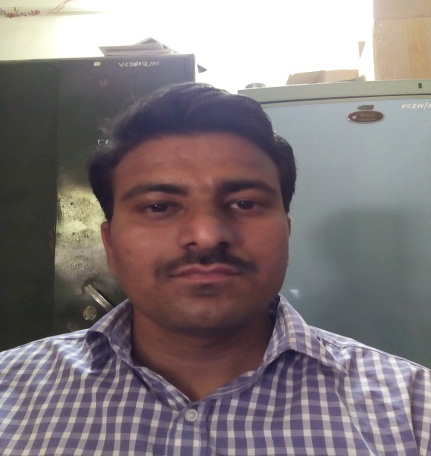 
Qualification:	M.A., B. Ed., M. Phil, NET, SET (English)Designation: 	Head & Assistant ProfessorDepartment:		Department of EnglishCollege: 		Lokmanya Mahavidyalaya, Warora, Dist. ChandrapurMobile Number: 	9595365652Date of Joining: 	22 August 2013Academic achievements:Completed B. A. from the reputed college named Yeshwant Mahavidyalaya, Nanded.Completed M. A., B. Ed., M. Phil. (English)Cleared NET (June 2012) with 66%Twice cleared SET (Feb. 2013 & Dec. 2013) later with 76%, i.e. ranked first in the English subject.Completed Ph. D. (December 2021) from S.R.T.M. University, Nanded.Experiences:Worked as Talathi / Patwari (2011-13) in Pandharpur sub-division, Dist. Solapur.Worked as Teacher at Gramin Polytechnic, Parbhani (2008-09) and Sahayog Politechnic, Nanded (2011).Got selected as Assistant Teacher at Junior College in the Tribal Development Department, Nagpur Division (18/05/13).Had passed IBPS clerical exam in June 2011.Since 22 August 2013 joined Lokmanya Mahavidyalaya, Warora (after resigning from the post of Talathi in Pandharpur tahsil).Extension activities:  Has been working on the following college committees:Coordinator of IQACCoordinator of NAACCoordinator of Prospectus CommitteeCo-coordinator of Language LaboratoryCo-coordinator of College MagazineMember in Library CommitteeMember in College Web-site Monitoring CommitteeMember in Time Table CommitteeMember in Admission committeePerformed Duties in the University:Worked in Syllabus Design Sub-Committee for PG (English) in Gondwana Uni, Gadchiroli.Worked as Moderator of Question Papers (BA & MA-English).Worked as External Examiner at Anand Niketan College, Warora (Summer 2015).Set question papers of B. A. & M. A. English for Gondwana University, Gadchiroli.Worked as Valuator of answer-sheets of M. A. English and B. A. Compulsory English & English Literature for Gondwana University, Gadchiroli.Worked as Exam Chief-Supervisor (Summer & Winter 2019).Worked as Exam Chief-Supervisor for online university Exam (W, S 2020 & W, S 2021).Research activities:Completed Ph. D. in 2021 from S.R.T.M. University, Nanded under the supervision of Dr. D. R. Mane (English Language Acquisition of the Learners at the Secondary, Higher Secondary and Under Graduate Level in Tribal Communities in Chandrapur District).Completed M. Phil. in 2009 from MK Uni., Madurai.Presented research papers in conferences.Attended a number of Workshops, Seminars and Conferences.Organizer / Convener Workshop on CBCS Syllabus of B. A. English & English Literature of Gondwana University, Gadchiroli on 09 August 2017.Organizer / Convener of Online Webinar on “Techniques of Acquiring API / PBAS Score” on 24 June 2020.Organizer / Convener of Online Webinar on “Intellectual Property Rights” on 02 July 2020.Organizer / Convener of National e-Conference on “Recent Trends in Creative Writings” on 07 June 2021.Published Research Papers:Co-curricular & Other Activities:Attended Orientation Progrmme at HRDC, Goa University, Goa (01-28 March 2016)Attended Refresher Course in English at Bangalore University, Bengaluru (KT) (04-23 Dec. 2017)Active on Google Classroom, What’s App, Barcode generation for UG & PG students in the college Employ literary movies, video clips, language lab., PPTs, interactive board, etc to facilitate teachingParticipated in various cultural, sports and social activities of the collegeDepartmental Achievements:University Merits (M. A. English)Ms. Alka Kulkarni (Second Merit) – 2015-17Ms. Shafiya Sheikh (Third Merit) – 2015-17Ms. Archana Awari (Fourth Merit) – 2015-17Ms. Pragati Bhulgaonkar (Five Merit) – 2016-18Ms. Harsha Uike (Fourth Merit) – 2017-19Mr. Shubham Wankhede (First Merit / Gold Medalist) – 2018-20Ms. Bharati Patil (Fifth Merit) – 2019-21---***---Sl.Title with page No.Journal / SeminarISSN/ISBN NO.Peer reviewed / Impact factor 1Samuel Beckett’s Representation of Body and Soul in the Physical Form of Estragon and Vladimir in Waiting for Godot (Pp.8-10)Newman International Journal of Multidisciplinary StudiesISSN: 2348-1390; Vol. 1; Issue 4;April 2014Peer Reviewed 2The Themes of Love, Sex and Homo-Sex in Tagore’s Gitanjali: A Deconstructive Reading (Pp. 22-26)Newman International Journal of Multidisciplinary StudiesISSN: 2348-1390; Vol. 1; Issue 9;Sep. 2014Peer Reviewed3ICT Tools and Their Use in English Classroom (pp. 270-272)‘Present Literary Scenario and Teaching English Language’ by Innani Mahavidyalaya, Karanja on 27/1/15ISSN: 2319-4979Vidyabharati International Interdisciplinary Research JournalPeer Reviewed/ national seminar4Viewing English as a Perspective of Marginalization in Chetan Bhagat’s Half Girlfriend (pp 27-31)Newman International Journal of Multidisciplinary StudiesISSN: 2348-1390;Vol. 3;Issue 6;June 2016Peer ReviewedI.F. 3.0125The Theme of Political Crisis in the Selected Novels of J.M. Coetzee: Waiting for the Barbarians and Life and Time of Michael KCulture, Religion and Politics in Postmodern Nobel Laureates’ LiteratureKRM Mahila Mahavidyalaya, NandedNational Seminar6Representation of Contemporary India through Adiga’s The White Tiger (Pp: 157-166)Langlit International JournalISSN 2349-5189,Vol. 6 Issue 3,Feb. 2020Impact Factor - 5.617Implementation of New Syllabus of Compulsory English for B. A. III inGondwana University, Gadchiroli (Pp: 113-116)B. Aadhar’ International Multidisciplinary Research JournalSpecial IssueISSN :2278-9308March2020Impact Factor -  (SJIF) –7.6758A Comparative Study of Plots, Characters, Themes and Cultures in ‘The Postmaster’ and Pygmalion (Pp: 866-871)Langlit International JournalISSN 2349-5189Special Issue -May 2020Impact Factor -  (SJIF) –5.619‘What’s App’ Literature during COVID19 Lockdown Period: A Survey (Chapter in book in COVID-19) (Pp: 115-119)Academic Book PublicationsISBN 978-93-89493-13-9August 2020-10Expressionism in Mahesh Elkunchwar’s Old Stone Mansion (Pp: 62-67)B.Aadhar’ International Peer-Reviewed Indexed Research JournalISSN : 2278-9308 Issue NO, 272(CCLXXII)February, 2021Impact Factor -  (SJIF) –7.67511Mahesh Elkunchwar’s Experiments inAn Actor Exits (Pp: 11-14)Scholarly Research JournalFor Humanity Science& English LanguageISSN: 2349-9664Vol- 10, Issue-52,June 2021Impact Factor (SJIF) - 6.25112Editor of the journal, special issue April-June 2021Scholarly Research JournalFor Humanity Science& English LanguageISSN 2349-9664Vol- 10, Issue-52,June 2021Impact Factor (SJIF) - 6.25113Prose, Poetry AndDrama in theRestoration Age 1660to 1700 (Chapter in “Golden Era in English Literature) (Pp: 212-218)Eagle Leap Printers & Publishers Pvt. LtdISBN - 978-81-951599-8-7September 2021--14Types of Feminism (Chapter in FeministPerspectivesin English Literature) (Pp: 175-179)Eagle Leap Printers & Publishers Pvt. LtdISBN - 978-81-951599-4-9November 2021--